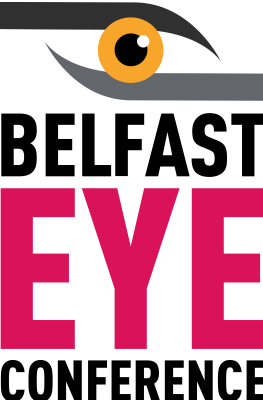 Programme and Abstract BookBelfast Eye Conference22nd and 23rd June 2024Hosted virtually byQueen’s University of Belfasthttps://share.medall.org/events/belfast-eye-conference-2024 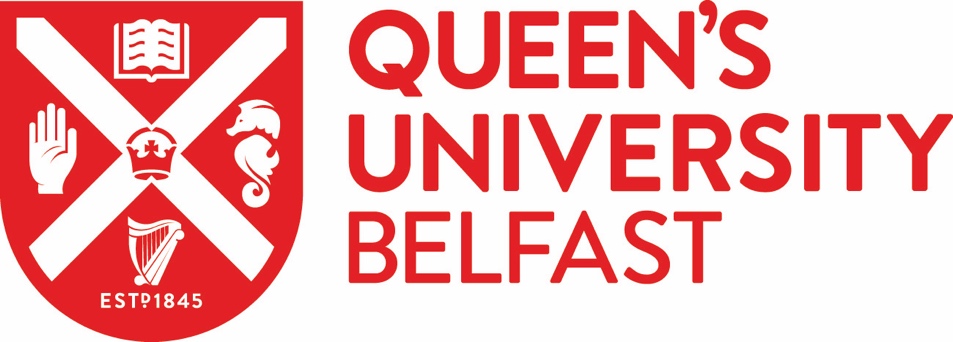 AVAILABLE FROM 1st June 2024